Modulo ricevimento genitoriDocente: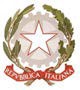 ISTITUTO COMPRENSIVO STATALE“Mons. Pasquale Guerriero”Scuola dell’Infanzia, Primaria e Secondaria Primo GradoVia De Sanctis – 83021 Avella (Av)Tel/fax n. 081/ 8251321Codice Meccanografico : AVIC842008 – Codice Fiscale: n. 92041320646Email istituzionale : avic842008@istruzione.itPEC:avic842008@pec.istruzione.itSito web. www.avicavella.gov.it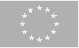 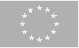 ClasseDataAlunno/aComunicazioneFirma del genitore